Velkommen til NRRK’s lille spesial 2020 fredag 14/8Dommer: Børge EspelandRingsekretær: Stine BøeSkriver: Wendy S HalvorsenUtstillingsleder: Sara Eline Ingebrigtsen 92636618Program:17.00 Utstillingen starter Valpeshow  (3) BIR/BIM valp Hannhunder (20) Tisper(28)BIR/BIMAlle som kommer må registrere seg ved inngangen, de som ikke står på vår liste får ikke komme inn. Pass på å holde avstand og sørg for god håndhygiene.Hunderfossen camping, Fossekrovegen 90, 2625 FÅBERGSpørsmål angående utstillingen rettes til Rita Aass +47 95796081Veterinærvakt: Mjøsvakta 820 90 190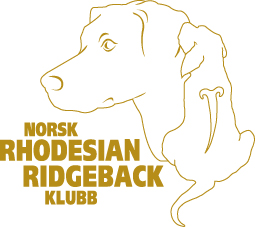 